П О С Т А Н О В Л Е Н И Еот ____________ 2016 г.  № _______г. МайкопО внесении изменений в постановление Администрации муниципального образования «Город Майкоп» от 02.08.2012 г. № 621 «Об утверждении Административного регламента по предоставлению муниципальной услуги муниципального образования«Город Майкоп» «Зачисление в образовательные учреждения»В целях приведения в соответствие с действующим законодательством Российской Федерации, п о с т а н о в л я ю:1. Внести в постановление Администрации муниципального образования «Город Майкоп» от 02.08.2012 № 621 «Об утверждении Административного регламента по предоставлению муниципальной услуги муниципального образования «Город Майкоп» «Зачисление в образовательные учреждения» (в редакции постановлений Администрации муниципального образования «Город Майкоп» от 29.10.2012 № 900, 31.01.2013 № 57 и 22.02.2013 № 104) следующее изменение:1.1. В наименовании и п. 1 постановления заменить слово «учреждения» на слово «организации».2. Внести в Административный регламент по предоставлению муниципальной услуги муниципального образования «Город Майкоп» «Зачисление в образовательные учреждения», утвержденный постановлением Администрации муниципального образования «Город Майкоп» от 02.08.2012 № 621 «Об утверждении Административного регламента по предоставлению муниципальной услуги муниципального образования «Город Майкоп» «Зачисление в образовательные учреждения» (в редакции постановлений Администрации муниципального образования «Город Майкоп» от 29.10.2012 № 900, 31.01.2013 № 57 и 22.02.2013 № 104) следующие изменения:2.1. По всему тексту за исключением п 2.4. и Приложения № 1 заменить: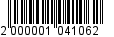 - слова «образовательное учреждение» на слова «образовательная организация» в соответствующем падеже;- слова «общеобразовательное учреждение» на слова «общеобразовательная организация» в соответствующем падеже;  - слова «общеобразовательные учреждения» на слова «общеобразовательные организации» в соответствующем падеже;- слова «учреждение дополнительного образования детей» на слова «образовательная организация дополнительного образования детей» в соответствующем падеже.2.2. Пункт 2.4. изложить в следующей редакции:«Нормативно-правовые акты, регулирующие предоставление муниципальной услуги:- Конституция Российской Федерации;- Федеральный закон от 27.07.2010 № 210-ФЗ «Об организации предоставления государственных и муниципальных услуг»;- Федеральный закон от 06.10.2003 № 131-ФЗ «Об общих принципах организации местного самоуправления в Российской Федерации»;- Федеральный закон от 29.12.2012 № 273-ФЗ «Об образовании в Российской Федерации»; - Закон Российской Федерации от 24.07.1998 г. № 124-ФЗ                     «Об основных гарантиях прав ребенка в Российской Федерации»;- Распоряжение Правительства Российской Федерации от 17.12.2009 г. № 1993-р «Об утверждении сводного перечня первоочередных государственных и муниципальных услуг, предоставляемых в электронном виде»;- Постановление Главного государственного санитарного врача Российской Федерации от 28.11.2002 г. № 44 «О введении в действие санитарно-эпидемиологических правил и нормативов СанПиН 2.4.2.1178-02»;- Приказ Министерства образования и науки РФ от 22.01.2014 г. № 32 «Об утверждении Порядка приема граждан на обучение по образовательным программам начального общего, основного общего и среднего общего образования»;- Закон Республики Адыгея от 27.12.2013 г. № 264 «Об образовании в Республике Адыгея»;- Постановление Главы муниципального образования «Город Майкоп» 30.09.2011 г. № 644 «Об утверждении Порядка приема детей в муниципальные образовательные учреждения дополнительного образования детей»;- иными нормативными актами.».2.3. В наименовании Приложения № 1 заменить слово «учреждений» на слово «организаций».2.4. Пункт 2.10. Административного регламента изложить в следующей редакции:«Помещения, в которых предоставляется муниципальная услуга, оборудуются местами для ожидания, приема заявлений и заполнения запросов о предоставлении муниципальной услуги, информационным стендом с образцами их заполнения и перечнем документов, необходимых для предоставления муниципальной услуги, а также пандусами и парапетами для беспрепятственного доступа лиц с ограниченными возможностями здоровья, использующих кресла-коляски. Также должен быть обеспечен беспрепятственный доступ инвалидов с собаками-проводниками.».3. Опубликовать настоящее постановление в газете «Майкопские новости» и разместить на сайте Администрации муниципального образования «Город Майкоп».4. Постановление «О внесении изменений в постановление Администрации муниципального образования «Город Майкоп» от 02.08.2012 г. № 621 «Об утверждении Административного регламента по предоставлению муниципальной услуги муниципального образования «Город Майкоп» «Зачисление в образовательные учреждения» вступает в силу со дня его опубликования.Глава муниципального образования«Город Майкоп»                                                                             А.В. Наролин       Администрация муниципального образования «Город Майкоп»Республики Адыгея 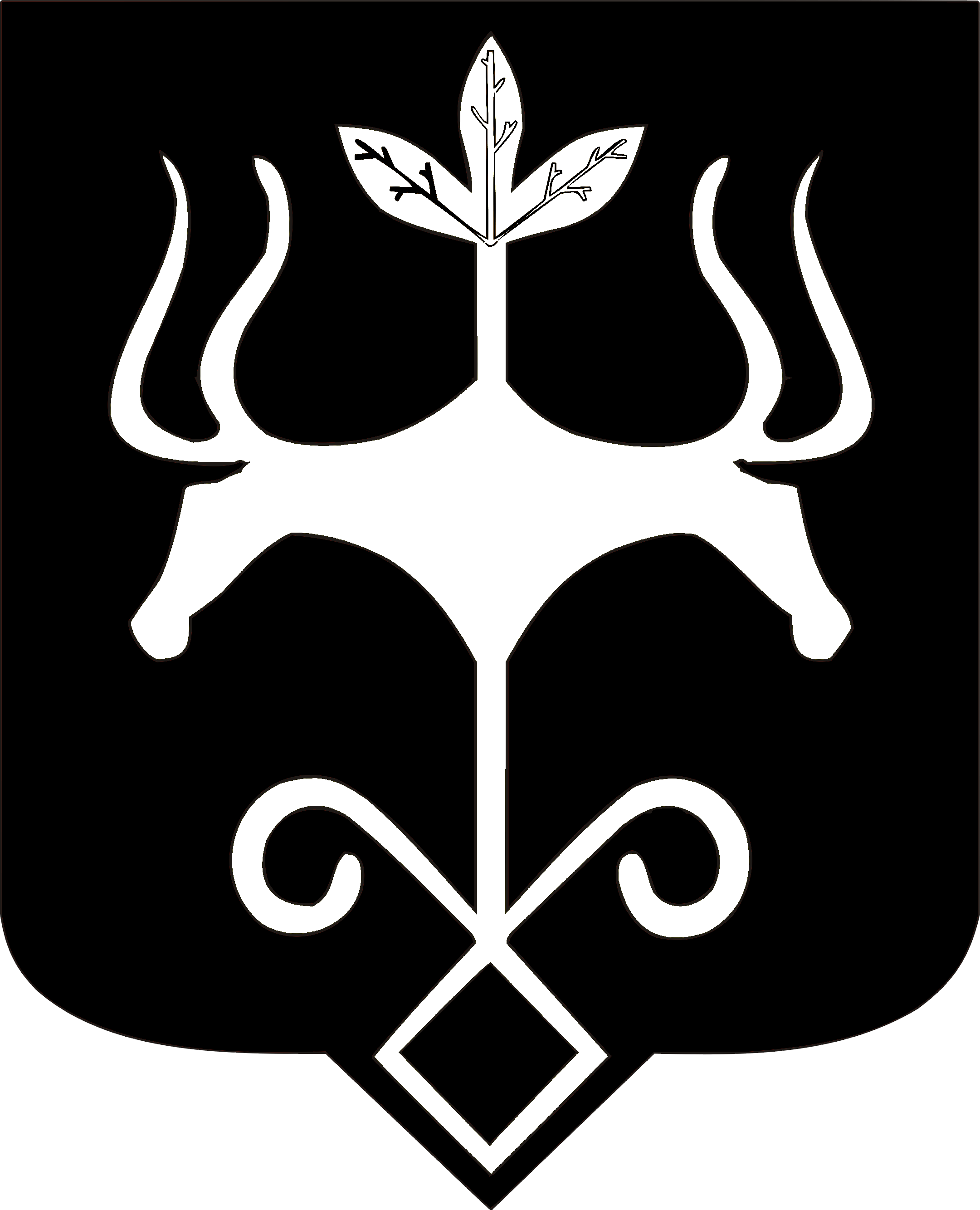 Адыгэ Республикэммуниципальнэ образованиеу 
«Къалэу Мыекъуапэ» и Администрацие